Slijepi zemljovid 	Države Južne Europe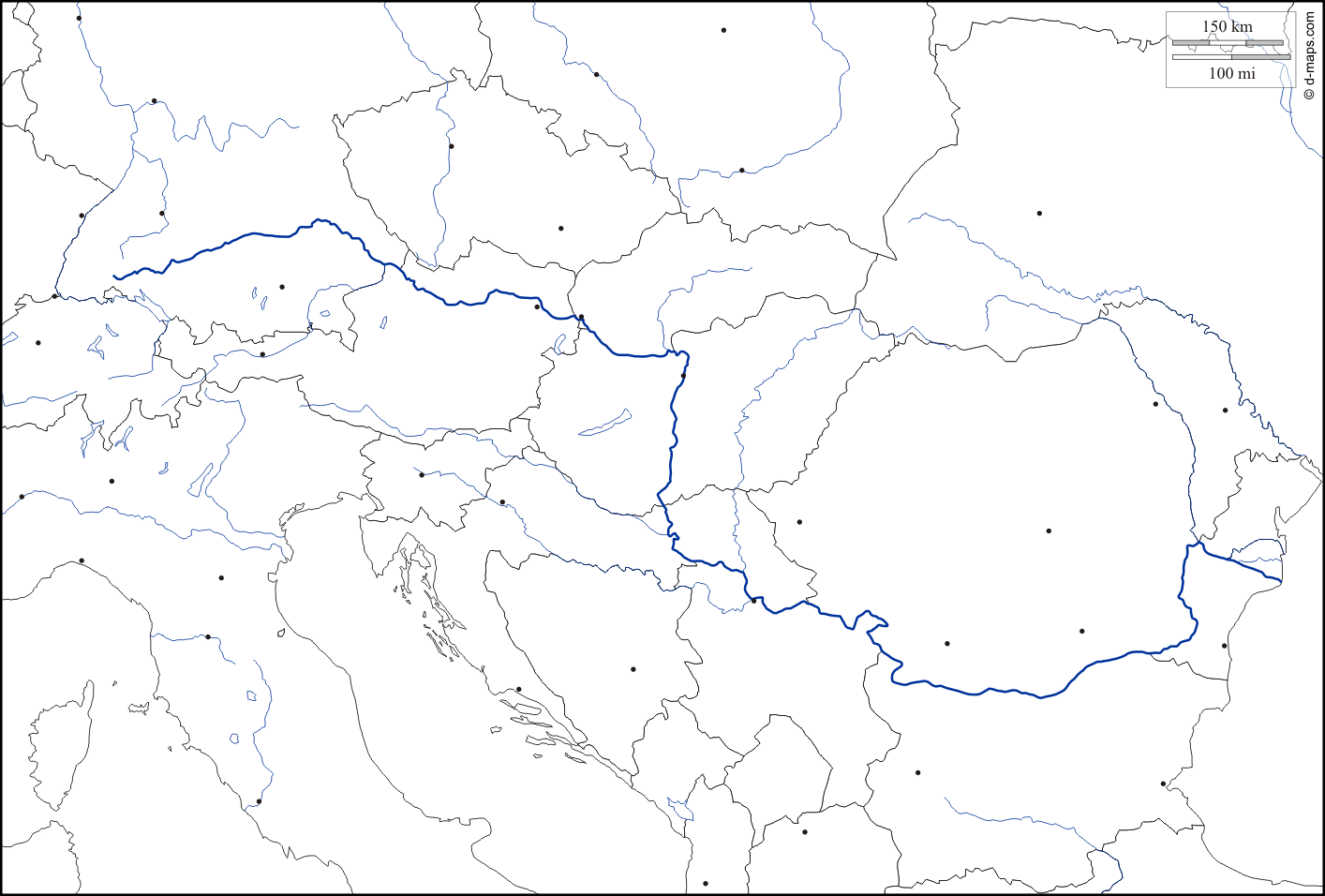 